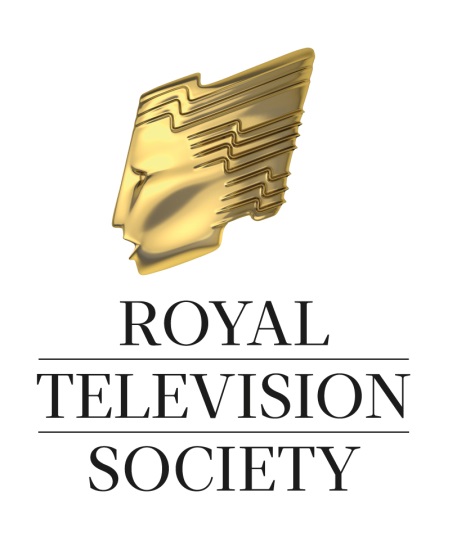 RTS Student Programme Masterclasses Monday 27 October 2014BFI Southbank, Belvedere Road, London, SE1 8XTOn Monday 27 October, the RTS will be holding a series of Student Programme Masterclasses. Three Masterclasses will cover Comedy, Factual and Drama providing the opportunity to hear from respected industry professionals.Speaking at the Comedy Masterclass will be Saurabh Kakkar, Head of Comedy Development at Big Talk Productions who has spent his career developing and producing comedy for a broad spectrum of channels, including programmes such as Dirk Gently, The Fattest Man in Britain, Headcases and Stan and Ollie.The Factual Masterclass will feature Andrew Mackenzie, Creative Director at Twofour Group responsible for a host of critically acclaimed series across all the major UK Broadcasters, including Educating Yorkshire, Graffiti Wars, My Big Fat Gypsy Wedding and Splash!.Lastly, Gwyneth Hughes will be speaking during the Drama Masterclass. Gwyneth is an award winning screenwriter, recently winning the Writers Guild Award for The Girl whose work has been screened across all the major channels, including Five Days, Miss Austen Regrets and Cherished.A draft timetable for the day can be found at the end of this document, and further details will appear on www.rts.org.uk when available.HOW TO BOOK:These Masterclasses are open to all students and tutors attending academic institutionsTickets can be booked either by the University or individual studentsThere is no limit as to how many tickets can be bookedTickets are free of charge but a booking form must be completed for each booking To book, please complete and return the form on the following page to Jamie O’Neill at Jamie@rts.org.uk.  Or contact Jamie on 020 7822 2821.RTS Student Programme MasterclassesBooking FormCONTACT NAME:	UNIVERSITY:	NUMBER OF TICKETS REQUIRED : ………ADDRESS 1:	ADDRESS 2:	CITY:	COUNTY:	POSTCODE:	TELEPHONE: 	E-MAIL: 	PLEASE LIST ALL ATTENDEE NAMES BELOW :RTS Student Programme MasterclassesMonday 27 October 2014SCHEDULE(subject to amendment)10.30am			Registration opens				Complimentary Tea, Coffee and Biscuits11.00am 			Introduction 11.00am – 12.15pm		Masterclass 1 – Comedy				Speaker: Saurabh Kakkar, Head of Comedy Development, Big Talk 				Productions	12.15pm – 1.00pm 		Lunch1.00pm – 2.15pm		Masterclass 2 – Factual				Speaker: Andrew Mackenzie, Creative Director, Twofour Group2.15pm – 2.45pm		Tea / Coffee Break2.45pm – 4.00pm		Masterclass 3 – Drama				Speaker: Gwyneth Hughes4.00pm 			Closing4.00pm – 5.00pm		Drinks Reception and Cash Bar5.00pm			End of DayPlease visit www.rts.org.uk for further informationFollow us on Twitter @RTS_media and #RTSStudent